.Position: Side by Side (Sweetheart). Same footwork throughout - Intro: 0!Adapted from linedance “Den allersidste dans” choreographed by Annette Dida[1 – 8]	Vine R touch, Vine L touch[9 – 16]	Rocking chair, ½ turn, ½ turnDrop right hands raise leftRejoin hands in side by side[17 – 24]	Lock Step R scuff, Lock step L scuff[25 – 32]	½ Monterey x 2Release left handRejoin left handOptions: 1-4 Rock fwd R, recover L back R hold, 5-8 back L rock R step L hold.Contact: E-mail: a.muxoll@gmail.com - Webside: www.happyfeetcoupledance.dkDen allersidste dans for 2 (P)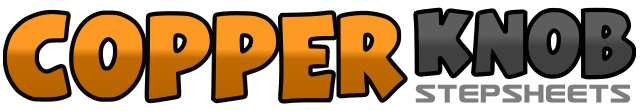 .......Count:32Wall:0Level:Beginner Partner.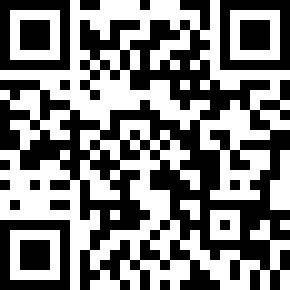 Choreographer:Annie Muxoll - September 2015Annie Muxoll - September 2015Annie Muxoll - September 2015Annie Muxoll - September 2015Annie Muxoll - September 2015.Music:Den Allersidste Dans - Kim Larsen : (Album: Guld & Grønne Skove)Den Allersidste Dans - Kim Larsen : (Album: Guld & Grønne Skove)Den Allersidste Dans - Kim Larsen : (Album: Guld & Grønne Skove)Den Allersidste Dans - Kim Larsen : (Album: Guld & Grønne Skove)Den Allersidste Dans - Kim Larsen : (Album: Guld & Grønne Skove)........1-4Step R to R side, cross L behind R, step R to R side, touch L beside R5-8Step L to L side, cross R behind L, step L to L side, touch R beside L1-4Rock fwd R, recover L, Rock back R, recover L5-6Step forward on R, ½ turn L7-8Step forward on R, ½ turn L1-4Step forward on R, Lock L behind R, step forward on R, Scuff L5-8Step forward on L, lock R behind L. stem forward on L, Scuff R1-2Point Right To Right Side, 1/2 Turn Right Stepping Right Next To Left3-4Point Left To Left Side, Step Left Next To Right5-6Point right to side, turn ½ right on left stepping right next to left7–8Point left to side, step left beside right